Grade 1 Learning Framework:   June 15 – 19thMrs. A’s Website:    https://blogs.spiritsd.ca/anderson/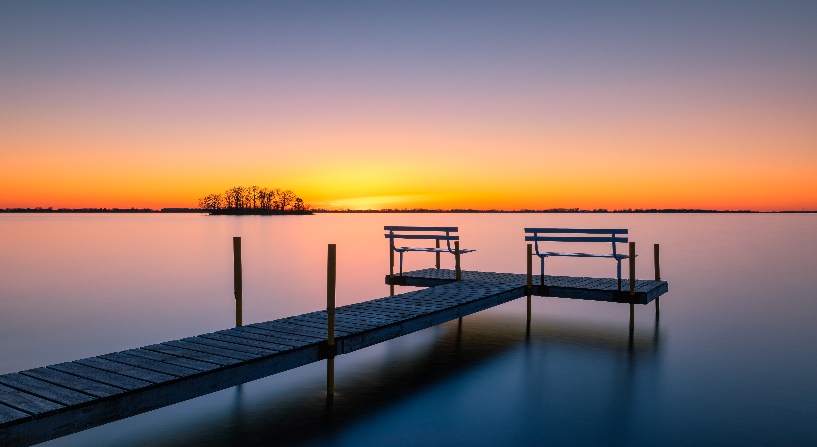 Please spend time writing, creating, exploring, and being physically active each day. This could look like:Journal Time: – Please write at least 3 – 5 sentences.  Take a picture and send it to me!!Create Something:https://www.artforkidshub.com/https://www.deepspacesparkle.com/category/seasons/Go outside and find something to draw!!Be Active:Have a Ball!!https://www.youtube.com/watch?v=xBdJkBSdzu4&list=PLA2C6WTfk7jWt5O-XYPyPN-Z_965Tca2Z&index=3Go outside and build a fort, climb something, ride a bike, or go for a walk!!Explore:Go outside and find the signs of spring!!Math:Jump Math:Page 189:The students can also work on the “Sorting, Ordering and Classifying” section B on IXL math.Pages 190 - 192:  Please watch this video before working on these pages.   https://www.mathplayground.com/video_picture_graphs.htmlPages 193 – 195:  Please watch these videos before working on these pages.https://www.youtube.com/watch?v=yeKc0TG62EMhttps://www.youtube.com/watch?v=-pEA3w8SQwsPages 198 – 199:The students can also work on “Data and Graphs” on section C of IXL math.Pages 201 – 206:https://www.youtube.com/watch?v=mn4x3dtb8HEWork on the IXL math program:I have given the students assignments learning addition, subtraction and counting numbers on Level B and C.  https://ca.ixl.com/signinLanguage Arts:Practice Sight WordsUse the fun story pages attached to write a story with a beginning, middle and end.  Try and use as many sight words as possible in your story!Read books from Epic Book website.Read assigned Raz-Kids books and work in Headsprouts.Art:Here are some fun summer art projects!  See attached art projects to work on throughout the summer!